Publicado en Barcelona el 02/07/2021 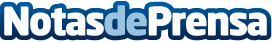 Un equipo español gana por primera vez la competición mundial Schneider Go Green 2021El equipo ganador está formado por Helena Arias Casals y Dorothy Ann van der Ent, dos estudiantes de la Universidad Politécnica de Cataluña (UPC), con el proyecto ‘Light Pills’. El proyecto ganador presenta un dispositivo que integra en un tapón de botella tanto una fuente de luz artificial como un purificador de agua por luz UV, para ayudar a las comunidades sin acceso a energía y agua potable en todo el mundoDatos de contacto:Noelia Iglesias935228612Nota de prensa publicada en: https://www.notasdeprensa.es/un-equipo-espanol-gana-por-primera-vez-la Categorias: Internacional Nacional Cataluña Emprendedores Universidades Innovación Tecnológica http://www.notasdeprensa.es